____大灣___國中____110____年___1___學期____2___次月考第___8__份 一.選擇題(每題4分)一.選擇題(每題4分)一.選擇題(每題4分)一.選擇題(每題4分)一.選擇題(每題4分)1.2.3.4.5.ABCAD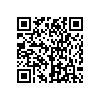 9M大灣110010201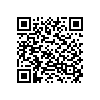 9M大灣110010202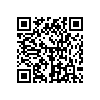 9M大灣110010203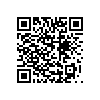 9M大灣110010204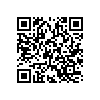 9M大灣1100102056.7.8.9.10.CBDCD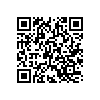 9M大灣110010206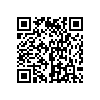 9M大灣110010207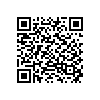 9M大灣110010208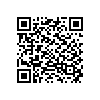 9M大灣110010209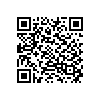 9M大灣11001021011.12.13.14.15.BBCCB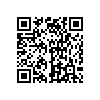 9M大灣1100102111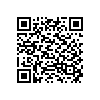 9M大灣110010212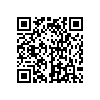 9M大灣110010213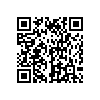 9M大灣110010214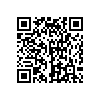 9M大灣11001021516.17.18.19.20.BADCA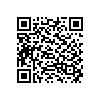 9M大灣110010216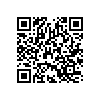 9M大灣110010217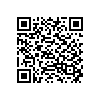 9M大灣110010218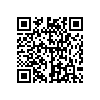 9M大灣110010219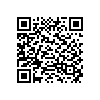 9M大灣11001022021.22.23.24.25.ADDAD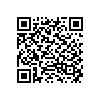 9M大灣110010221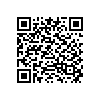 9M大灣110010222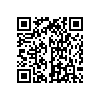 9M大灣110010223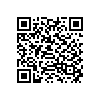 9M大灣110010224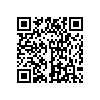 9M大灣110010225